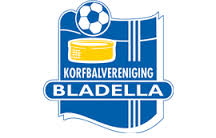 INSCHRIJFFORMULIER, tevens (doorlopende) MACHTIGING SEPA INCASSOOndergetekende (ouder/verzorger) geeft onderstaande (dochter) op als lid van Korfbalvereniging Bladella. Achternaam:…………………………………………………………………………………………………………Lidnummer…………..........................Voorletters:……………………………………………………………Roepnaam……………………………………………………………………………………Adres:………………………………………………………………………………………………………………………………………………………………………….Postcode:……………………………………………………………….Woonplaats……………………………………………………………………………….Telefoon/mobiel:…………………………………………………………………………………………………………………………………………………………E-mailadres:…………………………………………………………………………………………………………………………………………………………………Geboortedatum:………………………………………………………………………………………………………………………………………………………….Spelregelbewijs:  Ja/Nee       Door ondertekening van dit formulier machtig ik:Naam:				Korfbalvereniging Bladella 	Incassant ID:			NL53ZZZ402400000000Kenmerk:			Contributie om de verschuldigde contributie af te schrijven van:IBANnummer:………………………………………………………………………………………………………………………………………………………………Naam rekeninghouder:………………………………………………………………………………………………………………………………………………..Team:…………………………………………………………………………………………………………………………………………………………………………..Wijze van betaling: in één termijn / in twee termijnen (doorhalen wat niet van toepassing is)Contributie per jaar (wijzigingen voorbehouden)	Senioren	:	€165,00		Aspiranten (B,C)	:	€103,50	Midweek	:	€148,50		Pupillen	(D,E,F)	:	€95,00	Junioren	 (A)	:	€132,00		Rust.leden	:	€22,00Datum……………………………………… Plaats…………………………………….. Handtekening…………………………………………Dit formulier  inleveren, opsturen of mailen naar:Joan Koolen (secretaresse)				Penningmeester: Moniek VromansHofstad 46						5531 GD  BLADEL								kvbladellabestuur@hotmail.com				Opzegging dient schriftelijk te gebeuren bij de secretaresse Joan Koolen. Dit moet uiterlijk gebeuren vóór 1 maart (aanvang nieuw seizoen). 